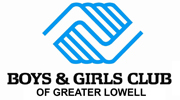           Membership ApplicationDate: _____________	           						First Name:*_________________________________Last Name:*__________________________________Date of Birth:* _______________    Age: *_______________     Gender:*    Male ____Female_____Address: _______________________________________________________________________________City:*______________________________________________Zip:*_______________________________Home Phone:*__________________________________Cell Phone:*_______________________________Work Phone:*__________________________ Parent/Guardian Email: ____________________________________________School InformationSchool Name:*______________________________________  Grade in September 2017:*__________________Did your child advance to the next grade on time?  Yes   No Name of School:* ___________________________Current Homeroom Teacher’s Name:*____________________________Expected High School Graduation Date (Year): __________Medical Information (Fill out completely and include insurance policy number)Insurance Carrier:*________________________________Insurance policy #:*___________________________Doctor’s Name: __________________________________Doctor’s Phone:_______________________________Do you have a family dentist?  Yes   No Emergency Hospital: __________________________________________________________________________Medical Disability** explain medical, physical, emotional, or behavior issues ADHD ADDAutismVisually impairedHearing Impaired Mobility Impaired Visually Impaired Asthma Learning DisabilityDiabetes Allergies   Other:________________________________________________________________________________Please list any allergies (i.e. food, medicine, etc.):**_________________________________________Please list any medications we should be aware of:** ___________________________________________Parent/Guardian Information Parent/guardian Name: (1)* ________________________________Relationship to member: (1)* ____________________________________Parent/guardian phone:*_______________________work phone:*_______________________Parent/guardian email:________________________________Parent/guardian address if different than member:*________________________________Parent/guardian employed:    yes     noParent/guardian name of employer:*___________________________________________Parent/guardian occupation:*___________________________________________Parent/guardian a former club member:   yes     noParent/guardian name: (2)* ________________________________Parent/guardian relationship to member: (2)* ________________________________Parent/guardian phone:*_______________________work phone:*_______________________Parent/guardian email:*________________________________Parent/guardian address if different than member:*________________________________Parent/guardian employed:* yes    noParent/guardian name of employer:*________________________________Parent/guardian occupation*:___________________________________________Parent/guardian a former club member:    yes    noEmergency Contact Information Emergency Contact Name: (1) ________________________________Emergency Contact relationship to member: (1) ________________________________Does Emergency contact live with member:  yes   noEmergency Contact phone:___________________________________________________Emergency Contact work phone:________________________________________________Emergency Contact address if different than member:________________________________Is Emergency Contact employed:   yes    no Emergency Contact name of employer:____________________________________________Emergency Contact Name: (2) ________________________________Emergency Contact relationship to member: (2) ________________________________Does Emergency contact live with member:  yes   noEmergency Contact phone:___________________________________________________Emergency Contact work phone:________________________________________________Emergency Contact address if different than member:________________________________Is Emergency Contact employed:   yes    no Emergency Contact name of employer:__________________________________________School InformationI give permission to the Boys & Girls Club of Greater Lowell and my child’s school to exchange information regarding my child. The purpose of the exchange is to help both organizations do a better job of helping my child be successful in school, in the Boys & Girls Club and in life.  This release is valid for one year and may be revoked at any time by contacting my child's school or the Boys & Girls Clubs in writing.NOTE - Parents/Guardians by your signature on this application you authorize the release of any/all of your child’s school’s academic progress reports and report cards to Boys & Girls Club of Greater Lowell for purposes of copying & submitting the data only to Boys & Girls Club of Greater Lowell funding sources, not your child’s name.Please initial if you do not want to give permission your child’s school and BGCGL to share to information:______Outcome TrackingI give permission for my child to participate in the tracking of BGCGL outcomes/goals, which includes taking surveys, pre/post tests, participating in focus groups and tracking progress against goals.Please initial if you do not want to give permission your child to participate in outcome tracking:______Technology As a member of the Boys & Girls Club, my child will have access to the internet. While precautions are taken by the Boys & Girls Clubs of Greater Lowell, it is possible that s/he may access sites inappropriate for him/her.  The Boys & Girls Clubs will have rules and consequences for such behavior. However, I will not hold the Boys & Girls Clubs of Greater Lowell or their staff, employees, volunteers, or directors responsible for the consequences of any such access by my child.Please initial if you do not want to give permission your child to participate in technology programs:______Public Relations & MediaMy child has permission to be used in public relation materials for the Boys & Girls Club of Greater Lowell.  This may include, but is not limited to, having his/her photo or name in newspapers, newsletters, TV, BGCGL website, YouTube, BGCGL Facebook and Twitter pages).Please initial if you do not want to give permission your child or their likeness to be used: ______My child has permission to be used in public relations materials of funders and partner organizations or companies that are associated with the Boys & Girls Club of Greater Lowell (includes, but is not limited to having his/her photo or name in newspapers, newsletters, website, YouTube, Facebook, and Twitter).Please initial if you do not want to give permission your child or their likeness to be used by funders or partners: ______DisclaimerI hereby give permission for my child to become a member of the Boys and Girls Club of Greater Lowell. I understand that the Club I not responsible for personal injury or loss of personal property and that I will be financially responsible for any intentional damage or vandalism to the Club caused by my child. Open Door Policy The Boys & Girls Club of Greater Lowell maintains an Open Door Policy. It is the responsibility of the Parent/ Guardian to set and enforce their expectations regarding how and when their child/teen may leave the club. The Club is not a licensed child care center and cannot be responsible for the supervision of children beyond closing time.  Parents/ Guardians are responsible for their children/teen’s transportation to and from the Club.  Member’s Name: __________________________Parent/Guardian Signature:_____________________________________________Date:_____________________________Demographic Information: All information provided will remain confidential. This information is used for funding purposes to keep costs affordable. Entered into ETO by: ____________________ Date: ____________________Received a member ID:  date: __/___/___, date: __/___/___, date: __/___/___, date: __/___/___, date: __/___/___Ethnicity:(check all that apply)    □ African American□ Asian□ Brazilian□ Caucasian/White□ Haitian□ Hispanic/Latino□ Native American□ Multi-Racial□ Other________________*Member lives with... (check all that apply)  □ Father□ Mother□ Step Father□ Step Mother□ Aunt□ Uncle□ Grandparent/s□ Foster Parents*Total # of People in Household: (check one)         □ 2□ 3□ 4□ 5□ 6□ 7□ 8 or more*Assistance Programs: (check all that apply)     □ SNAP (Food Stamps)□ SSI□ SSDI□ TANF□ General Assistance□ Section 8 Housing Voucher □ Lives in public housing*School Lunch Program:(check one) □ Free□ Reduced□ Unknown□ Not ApplicableEthnicity:(check all that apply)    □ African American□ Asian□ Brazilian□ Caucasian/White□ Haitian□ Hispanic/Latino□ Native American□ Multi-Racial□ Other________________*Member lives with... (check all that apply)  □ Father□ Mother□ Step Father□ Step Mother□ Aunt□ Uncle□ Grandparent/s□ Foster Parents*Total # of People in Household: (check one)         □ 2□ 3□ 4□ 5□ 6□ 7□ 8 or more*Assistance Programs: (check all that apply)     □ SNAP (Food Stamps)□ SSI□ SSDI□ TANF□ General Assistance□ Section 8 Housing Voucher □ Lives in public housing*Child of military and does not live on base?(Check one)□ Yes□ No*Primary language Spoken at home:(check one)       □ English□ Khmer□ Portuguese□ Spanish□ Other______________Foster Child □ Yes□ No*Single Parent Household?  (check that apply to you)           □ Yes□ No*********************************□ Single □ Married□ Widow/er□ Divorced□ Separated*Household Annual Income:   $___________________Is your child on a IEP? Individual Education Plan)   □ Yes   □ NoIs your child enrolled in ESL classes (English as Second Language) □  Yes  □  No*Housing:     □ Section 8□ Public Housing□ Private Low Income□ Emergency Housing   (shelter, hotel)*Homeless in the last 12 months?□ Yes      □ No*Does Member have a history with JuvenileJustice?(Check one)□ Yes□ NoWas child adjudicated?□ Yes      □ NoHouseholdSizeHousehold Income Please circle the range closest to your household income based on the size of your household.Household Income Please circle the range closest to your household income based on the size of your household.Household Income Please circle the range closest to your household income based on the size of your household.Household Income Please circle the range closest to your household income based on the size of your household.1$0-$19,050$19,052-$31,750$31,751-$44,750$44,751+2$0-$21,800$21,801-$36,300$36,301-$51,550$51,551+3$0-$24,500$24,501-$40,850$40,851-$57,550$57,551+4$0-$27,200$27,201-$45,350$45,351-$63,900$63,901+5$0-$29,400$29,401-$49,000$49,001-$69,050$69,051+6$0-$31,600$31,601-$52,650$52,651-$74,150$74,151+7$0-$33,750$33,751-$56,250$56,251-$79,250$79,251+8$0-$35,950$35,951-$59,900$59,901-$84,350$84,351+